ЧЕМПИОНАТ ИРКУТСКОЙ ОБЛАСТИ ПО СПОРТИВНОМУ ТУРИЗМУ НА ПЕШЕХОДНЫХ ДИСТАНЦИЯХ 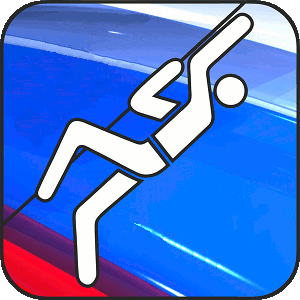 II ЭТАП ОБЛАСТНЫХ СОРЕВНОВАНИЯ ПО СПОРТИВНОМУ ТУРИЗМУ НА ПЕШЕХОДНЫХ ДИСТАНЦИЯХ 23 - 25 февраля 2023 г	    				  г. Ангарск, МБОУ «СОШ № 38», МБОУ «СОШ № 14»ИНФОРМАЦИОННЫЙ БЮЛЛЕТЕНЬ 1. Общая информация23 - 25 февраля 2023 года в городе Ангарске состоятся:Чемпионат Иркутской области по спортивному туризму на пешеходных дистанциях (дистанция – пешеходная и дистанция – пешеходные – связка);2 этап Областных соревнований по спортивному туризму на пешеходных дистанциях;далее «Соревнования».1.2. Соревнования проводятся на основании Положения о проведении Чемпионата и Областных соревнований по спортивному туризму на пешеходных дистанциях (далее Положению), Правил вида спорта «Спортивный туризм», утверждённых приказом Министерства спорта России № 571 от «22» апреля  2021 г. 1.3. Информация о соревнованиях на бумажных носителях выдаваться не будет.1.4. Официальная информация о проведении соревнований размещается в социальной сети  "В Контакте" в группе - Спортивный туризм в Ангарске https://vk.com/club129984415.1.5. Соревнования проводятся в спортзалах МБОУ «Средняя общеобразовательная школа № 38» и  МБОУ «Средняя общеобразовательная школа № 14» города Ангарска.2. ОрганизаторыФедерация спортивного туризма Иркутской области;МБУДО "Дворец творчества детей и молодежи" г. Ангарска.Состав ГСК:Главный судья соревнований – Орлов Олег Петрович (СС1К), г. Ангарск;Главный секретарь – Ярунина Виктория Васильевна (СС1К), Усольский район;3. Место и сроки проведения соревнованийСоревнования проводятся:23, 24 февраля 2023 года в МБОУ СОШ № 38 (94 квартал) города Ангарска;25 февраля 2023 года в МБОУ СОШ № 14 (ул. Сибирская, д.16) города Ангарска;Программа проведения соревнованийПрограмма соревнований:20 февраля 2023 г. 	20.00 – Он - лайн совещание представителей и капитанов делегаций в Zoom.22 февраля 2023 г.До 10.00 – Прохождение комиссии по допуску (он-лайн)23 февраля 2023 г.24 февраля 2023 г.25 февраля 2023 г.**Возможно изменения программы из-за количества поданных заявок.5. Участники соревнований и класс дистанцийСоревнования проводятся в следующих возрастных группах:* допускаются спортсмены 2007 г.р. – 2002 г.р. согласно п.2 Правил.** допускается формирование связок согласно прописке из разных муниципальных формирований и клубов (согласно проведенного голосования тренеров клубов Иркутской области от 31.01.2023 г.).*** допускаются спортсмены 2013 - 2010 г.р. согласно п.2 Правил.****  допускаются спортсмены 2008 - 2009 г.р. согласно п.2 Правил.6. Хронометраж	Для определения результатов хронометраж осуществляется с помощью системы SportIdent. Точность результатов – 0,1 сек. Чипы SI-8 (tCard) предоставляются организаторами бесплатно. Использование личных чипов не разрешается. Считывание чипов спортсмены производят самостоятельно, очистку чипов производит судейская бригада.7. Финансовые условия	7.1. Целевой взнос за участие в Соревнованиях составляет:150  рублей с каждого спортсмена за прохождения одной дистанции с делегаций членов Федерации спортивного туризма Иркутской области. 200 рублей с каждого спортсмена за прохождения одной дистанции с делегаций не членов Федерации спортивного туризма Иркутской области.	7.2. В случае отказа участника (связки) от выступления на дистанции менее чем за 12 часов до начала старта возвращается только 50 % целевого взноса. 	7.3. Каждая делегация,  участвующая в соревнованиях предоставляет 1 судью (кратность 1 судья на количество членов делегации от 1 до 10 участников) с минимальной судейской квалификацией сс3к. В случае не выполнения данного требования делегация оплачивает дополнительный сбор в размере 40 рублей за каждого участника делегации.8. Дополнительные требования к снаряжению	8.1. Количество снаряжения у команды должно обеспечивать одновременное нахождение на дистанции по спортивному туризму не менее 3 участников и 2 связок.	8.2. Запрещается использование обуви с металлическими, пластиковыми шипами и подошвой из материалов черного цвета.	8.3. С касок должны быть убраны номера предыдущих соревнований.9. Документация	9.1. Участники должны предоставить подтвержденные документы о присвоении разрядов если они есть (разрядные квалификационные книжки, либо распоряжения о присвоении разрядов).	9.2. Спортсмены не прошедшие мандатную комиссию и не уплатившие стартовые взносы до стартов не допускаются10. Заявки	10.1. Именные заявки по форме, указанной в приложении №2 к части 3 Правил, и документы подаются в комиссию по допуску представителем команды.10.2. До 20.00 21 февраля 2023 года представителям команд должны предоставить информацию о судье от команды	11. Проживание и питание11.1. Организаторы соревнований не занимаются вопросами питания и проживания участников соревнований.
11.2. Для организации питания рекомендуются только столовые города, питание в школе запрещено.
12. Дополнительная информацияВсю дополнительную информацию вы можете получить у Орлова Олега Петровича (тел. 89027647825), shb-baikal@yandex.ruВремяПрограммаМесто проведения8.00 – 10.00Время для апробирования дистанцииСпортзал школы № 3810.10 - 11.40Проведение соревнований дистанции – пешеходная – связка 4 классаСпортзал школы № 3811.40 – 12.00Перерыв для подготовки дистанцийСпортзал школы № 3812.00 – 15.00Проведения соревнований дистанция – пешеходная - связка 3 класса*Спортзал школы № 38ВремяПрограммаМесто проведения8.00 – 9.50Время для апробирования дистанцииСпортзал школы № 3810.00 – 11.30Проведение соревнований дистанции – пешеходная 3 класса.Спортзал школы № 3811.40 - 12.20Проведение соревнований дистанции - пешеходная 4 классаСпортзал школы № 3812.30 – 14.00Проведение соревнований дистанции - пешеходная 2 классаСпортзал школы № 3816.00 - 17.30Торжественная церемония, посвященная проведения соревнований в День защитника Отечества. Награждение участников 1 и 2 дня СоревнованийДворец творчества детей и молодежи, Зрительный зал64 квартал, дом 118.30 – 20.00Время для апробирования дистанцииСпортзал школы № 14ВремяПрограммаМесто проведения8.00 – 9.00Время для апробирования дистанцииСпортзал школы № 149.30 – 11.00Проведение соревнований дистанции – пешеходная 1 классСпортзал школы № 1411.00 - 13.00Проведение соревнований дистанции – пешеходная - связка 2 классаСпортзал школы № 1413.00 – 14.00Перерыв на обедСпортзал школы № 1414.00 – 15.30Проведение соревнований дистанции – пешеходная – связка 1 классаСпортзал школы № 1416.00 – 16.30Награждение участников 3 дня СоревнованийСпортзал школы № 14СоревнованияДистанцияВозрастная группаКлассдистанцийВозраст(год рождения)Спортивная квалификацияЧемпионат Иркутской области по спортивному туризму на пешеходных дистанцияхДистанция – пешеходнаяМужчины / женщины **42022 г.р и старше.*2 взр.р. и вышеЧемпионат Иркутской области по спортивному туризму на пешеходных дистанцияхДистанция – пешеходная - связкаМужчины / женщины **42022 г.р и старше.*2 взр.р. и выше2 этап Областных соревнований по спортивному туризму на пешеходных дистанцияхДистанция – пешеходнаяМальчики/девочки 8 - 13 лет12015 – 2010 гг. р.б/р и выше2 этап Областных соревнований по спортивному туризму на пешеходных дистанцияхДистанция – пешеходная - связкаМальчики/девочки 8 - 13 лет12015 – 2010 гг. р.б/р и выше2 этап Областных соревнований по спортивному туризму на пешеходных дистанцияхДистанция – пешеходнаяюноши /девушки14-15 лет22009 – 2008 г.р.***.б/р и выше2 этап Областных соревнований по спортивному туризму на пешеходных дистанцияхДистанция - пешеходная - связкаюноши /девушки14-15 лет22009 – 2008 г.р.***.б/р и выше2 этап Областных соревнований по спортивному туризму на пешеходных дистанцияхДистанция – пешеходнаяЮниоры/юниорки32007 – 2002 гг.р.****3 взр.р. и выше2 этап Областных соревнований по спортивному туризму на пешеходных дистанцияхДистанция - пешеходная - связкаЮниоры/юниорки32007 – 2002 гг.р.****3 взр.р. и выше